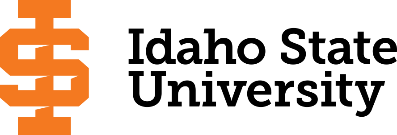 BA, Social Work													Page 2Course Subject and TitleCr. Min. Grade*GE, UU or UM**Sem. OfferedPrerequisiteCo RequisiteCo RequisiteSemester OneSemester OneSemester OneSemester OneSemester OneSemester OneSemester OneSemester OneGE Objective 1: ENGL 1101 Writing and Rhetoric I3C-GEF, S, SuAppropriate placement scoreGE Objective 43GEF, S, SuGE Objective 6: SOC 1101 Introduction to Sociology3C-GEF, S, SuGE Objective 6: SOWK 1101 Intro to Soc. Work/Welfare3C-GEF, SFree Electives3Total15Semester TwoSemester TwoSemester TwoSemester TwoSemester TwoSemester TwoSemester TwoSemester TwoGE Objective 1: ENGL 1102 Writing and Rhetoric II3C-GEF, S, SuENGL 1101 or equivalentGE Objective 3: MATH 1153 Recommended by Dept.3GEF, S, SuGE Objective 7: SOC 2248 Critical Analysis of Social Div.3C-GEF, SSOWK 2272 Human Development and Diversity3C-F, SFree Electives3Total15Semester ThreeSemester ThreeSemester ThreeSemester ThreeSemester ThreeSemester ThreeSemester ThreeSemester ThreeGE Objective 2: COMM 1101 3GEF, S, SuGE Objective 5 with Lab: ANTH 2230 & 2230L Biol. Anth.4C-GEF, S, SuGE Objective 6: PSYC 1101 Introduction to Psychology3C-GEF, S, SuSOC 3308 Sociological Methods & Social Work Research3C-UMF, SFree Electives2Total15Semester Four – Apply to Social Work ProgramSemester Four – Apply to Social Work ProgramSemester Four – Apply to Social Work ProgramSemester Four – Apply to Social Work ProgramSemester Four – Apply to Social Work ProgramSemester Four – Apply to Social Work ProgramSemester Four – Apply to Social Work ProgramSemester Four – Apply to Social Work ProgramGE Objective 43GEF, S, SuGE Objective 9: SOC 2201 Intro to Gender &Sexuality St.3C-GEF, S, SuSOC 3309 Social Statistics3C-UMF,SFree Electives6Total15Semester FiveSemester FiveSemester FiveSemester FiveSemester FiveSemester FiveSemester FiveSemester FiveGE Objective 5:3GEF, S, SuENGL 3307 Professional and Technical Writing or ENGL3308 Business Communications3C-UMUMF, SF, S, SuENGL 1102 and 45 creditsENGL 1102 and 60 creditsPSYC 3301 Abnormal Psychology3C-UMF, S, SuSOWK 3372 Practice Int. with Individuals & Families3C-UMF, SAdmission to Social Work majorFree Electives3Total15Semester SixSemester SixSemester SixSemester SixSemester SixSemester SixSemester SixSemester SixSOWK 3375 Appl. of Contemporary Social Work Theory3C-UMSAdmission to Social Work majorSOWK 4494 Practice Int. with Orgs. & Communities3C-UMSAdmission to SOWK Major, SOWK 3372Upper Division SOC, SOWK, or PSYC course3C-UMFree Electives6Total15Semester SevenSemester SevenSemester SevenSemester SevenSemester SevenSemester SevenSemester SevenSemester SevenSOWK 3373 Practice Interventions with Groups3C-UMF, SAdmission to SOWK Major, SOWK 3372SOWK 4471 Social Justice, Advocacy, & Policy Practice3C-UMFAdmission to Social Work majorUpper Division SOC, SOWK, or PSYC course3C-UMFree Electives6Total15Semester EightSemester EightSemester EightSemester EightSemester EightSemester EightSemester EightSemester EightSOWK 4476 Social Work Field Practicum I5C-UMF, SSOWK 3372, 3373, 3375, 4471 (all prereqs with minimum C- grade), and permission of instructorSOWK 3372, 3373, 3375, 4471 (all prereqs with minimum C- grade), and permission of instructorSOWK 4478 Social Work Field Seminar I1C-UMF, SSOWK 3372, 3373, 3375, 4471 (all prereqs with minimum C- grade), and permission of instructorSOWK 3372, 3373, 3375, 4471 (all prereqs with minimum C- grade), and permission of instructorSOWK 4477 Social Work Field Practicum II5C-UMF, SSOWK 3372, 3373, 3375, 4471 (all prereqs with minimum C- grade), and permission of instructorSOWK 3372, 3373, 3375, 4471 (all prereqs with minimum C- grade), and permission of instructorSOWK 4479 Social Work Field Seminar II1C-UMF, SSOWK 3372, 3373, 3375, 4471 (all prereqs with minimum C- grade), and permission of instructorSOWK 3372, 3373, 3375, 4471 (all prereqs with minimum C- grade), and permission of instructorSOWK 4498 Int. of Soc. Work Practice, Theory, & Res.3C-UMF, SSOWK 3372, 3373, 3375, and 4471Total15*GE=General Education Objective, UU=Upper Division University, UM= Upper Division Major**See Course Schedule section of Course Policies page in the e-catalog (or input F, S, Su, etc.)*GE=General Education Objective, UU=Upper Division University, UM= Upper Division Major**See Course Schedule section of Course Policies page in the e-catalog (or input F, S, Su, etc.)*GE=General Education Objective, UU=Upper Division University, UM= Upper Division Major**See Course Schedule section of Course Policies page in the e-catalog (or input F, S, Su, etc.)*GE=General Education Objective, UU=Upper Division University, UM= Upper Division Major**See Course Schedule section of Course Policies page in the e-catalog (or input F, S, Su, etc.)*GE=General Education Objective, UU=Upper Division University, UM= Upper Division Major**See Course Schedule section of Course Policies page in the e-catalog (or input F, S, Su, etc.)*GE=General Education Objective, UU=Upper Division University, UM= Upper Division Major**See Course Schedule section of Course Policies page in the e-catalog (or input F, S, Su, etc.)*GE=General Education Objective, UU=Upper Division University, UM= Upper Division Major**See Course Schedule section of Course Policies page in the e-catalog (or input F, S, Su, etc.)*GE=General Education Objective, UU=Upper Division University, UM= Upper Division Major**See Course Schedule section of Course Policies page in the e-catalog (or input F, S, Su, etc.)2022-2023 Major Requirements2022-2023 Major RequirementsCRCRGENERAL EDUCATION OBJECTIVESSatisfy Objectives 1,2,3,4,5,6 (7 or 8) and 9GENERAL EDUCATION OBJECTIVESSatisfy Objectives 1,2,3,4,5,6 (7 or 8) and 9GENERAL EDUCATION OBJECTIVESSatisfy Objectives 1,2,3,4,5,6 (7 or 8) and 9GENERAL EDUCATION OBJECTIVESSatisfy Objectives 1,2,3,4,5,6 (7 or 8) and 936  cr. min36  cr. minMAJOR REQUIREMENTS54-5554-5554-551. Written English  (6 cr. min)                                ENGL 11011. Written English  (6 cr. min)                                ENGL 11011. Written English  (6 cr. min)                                ENGL 11011. Written English  (6 cr. min)                                ENGL 110133Admission Requirements:Admission Requirements:66                                                                                    ENGL 1102                                                                                    ENGL 1102                                                                                    ENGL 1102                                                                                    ENGL 110233ANTH 2230 & 2230L Biological Anthropology & Lab – via substitution from dept, orANTH 2230 & 2230L Biological Anthropology & Lab – via substitution from dept, orANTH 2230 & 2230L Biological Anthropology & Lab – via substitution from dept, orANTH 2230 & 2230L Biological Anthropology & Lab – via substitution from dept, or2. Spoken English   (3 cr. min)                               COMM 11012. Spoken English   (3 cr. min)                               COMM 11012. Spoken English   (3 cr. min)                               COMM 11012. Spoken English   (3 cr. min)                               COMM 110133BIOL 1100 Concepts of Biology, orBIOL 1100 Concepts of Biology, orBIOL 1100 Concepts of Biology, orBIOL 1100 Concepts of Biology, or3. Mathematics      (3 cr. min)      Rec by Dept.   MATH 11533. Mathematics      (3 cr. min)      Rec by Dept.   MATH 11533. Mathematics      (3 cr. min)      Rec by Dept.   MATH 11533. Mathematics      (3 cr. min)      Rec by Dept.   MATH 115333BIOL 1101 & BIOL 1101L Biology I & Lab                    (3-4 cr. counted in GE Obj. 5)BIOL 1101 & BIOL 1101L Biology I & Lab                    (3-4 cr. counted in GE Obj. 5)BIOL 1101 & BIOL 1101L Biology I & Lab                    (3-4 cr. counted in GE Obj. 5)BIOL 1101 & BIOL 1101L Biology I & Lab                    (3-4 cr. counted in GE Obj. 5)4. Humanities, Fine Arts, Foreign Lang.    (2 courses; 2 categories; 6 cr. min)4. Humanities, Fine Arts, Foreign Lang.    (2 courses; 2 categories; 6 cr. min)4. Humanities, Fine Arts, Foreign Lang.    (2 courses; 2 categories; 6 cr. min)4. Humanities, Fine Arts, Foreign Lang.    (2 courses; 2 categories; 6 cr. min)4. Humanities, Fine Arts, Foreign Lang.    (2 courses; 2 categories; 6 cr. min)4. Humanities, Fine Arts, Foreign Lang.    (2 courses; 2 categories; 6 cr. min)ENGL 1102 Writing and Rhetoric II                                 (3 cr. counted in GE Obj. 1)ENGL 1102 Writing and Rhetoric II                                 (3 cr. counted in GE Obj. 1)ENGL 1102 Writing and Rhetoric II                                 (3 cr. counted in GE Obj. 1)ENGL 1102 Writing and Rhetoric II                                 (3 cr. counted in GE Obj. 1)PSYC 1101 Introduction to Psychology                          PSYC 1101 Introduction to Psychology                          PSYC 1101 Introduction to Psychology                          3SOC 1101 Introduction to Sociology                               (3 cr. counted in GE Obj. 6)SOC 1101 Introduction to Sociology                               (3 cr. counted in GE Obj. 6)SOC 1101 Introduction to Sociology                               (3 cr. counted in GE Obj. 6)SOC 1101 Introduction to Sociology                               (3 cr. counted in GE Obj. 6)5. Natural Sciences         (2 lectures-different course prefixes, 1 lab; 7 cr. min)5. Natural Sciences         (2 lectures-different course prefixes, 1 lab; 7 cr. min)5. Natural Sciences         (2 lectures-different course prefixes, 1 lab; 7 cr. min)5. Natural Sciences         (2 lectures-different course prefixes, 1 lab; 7 cr. min)5. Natural Sciences         (2 lectures-different course prefixes, 1 lab; 7 cr. min)5. Natural Sciences         (2 lectures-different course prefixes, 1 lab; 7 cr. min)SOC 2248 Critical Analysis of Social Diversity               (3 cr. counted in GE Obj. 7)SOC 2248 Critical Analysis of Social Diversity               (3 cr. counted in GE Obj. 7)SOC 2248 Critical Analysis of Social Diversity               (3 cr. counted in GE Obj. 7)SOC 2248 Critical Analysis of Social Diversity               (3 cr. counted in GE Obj. 7)ANTH 2230 & 2230L, BIOL 1100, or BIOL 1101 & 1101LANTH 2230 & 2230L, BIOL 1100, or BIOL 1101 & 1101LANTH 2230 & 2230L, BIOL 1100, or BIOL 1101 & 1101LANTH 2230 & 2230L, BIOL 1100, or BIOL 1101 & 1101L3-43-4SOWK 1101 Introduction to Social Work and Social Welfare    (3 cr. in GE Obj. 6)SOWK 1101 Introduction to Social Work and Social Welfare    (3 cr. in GE Obj. 6)SOWK 1101 Introduction to Social Work and Social Welfare    (3 cr. in GE Obj. 6)SOWK 1101 Introduction to Social Work and Social Welfare    (3 cr. in GE Obj. 6)SOWK 2272 Human Development and DiversitySOWK 2272 Human Development and Diversity336. Behavioral and Social Science        (2 courses-different prefixes; 6 cr. min)6. Behavioral and Social Science        (2 courses-different prefixes; 6 cr. min)6. Behavioral and Social Science        (2 courses-different prefixes; 6 cr. min)6. Behavioral and Social Science        (2 courses-different prefixes; 6 cr. min)6. Behavioral and Social Science        (2 courses-different prefixes; 6 cr. min)6. Behavioral and Social Science        (2 courses-different prefixes; 6 cr. min)Major Requirements:48-4948-4948-49SOC 1101 SOC 1101 SOC 1101 SOC 1101 33SOC/SOWK 3308 Sociological Methods and Social Work Research, orSOC/SOWK 3308 Sociological Methods and Social Work Research, or3-43-4SOWK 1101 (and/or PSYC 1101)SOWK 1101 (and/or PSYC 1101)SOWK 1101 (and/or PSYC 1101)SOWK 1101 (and/or PSYC 1101)33PSYC 3303 Psychology Research MethodsPSYC 3303 Psychology Research MethodsOne Course from EITHER Objective 7 OR  8                    (1 course;  3 cr. min)One Course from EITHER Objective 7 OR  8                    (1 course;  3 cr. min)One Course from EITHER Objective 7 OR  8                    (1 course;  3 cr. min)One Course from EITHER Objective 7 OR  8                    (1 course;  3 cr. min)One Course from EITHER Objective 7 OR  8                    (1 course;  3 cr. min)One Course from EITHER Objective 7 OR  8                    (1 course;  3 cr. min)SOC 3309 Social Statistics, or PSYC 2227 Basic StatisticsSOC 3309 Social Statistics, or PSYC 2227 Basic Statistics337. Critical Thinking:            SOC 22487. Critical Thinking:            SOC 22487. Critical Thinking:            SOC 22487. Critical Thinking:            SOC 224833SOWK 3372 Practice Interventions with Individuals and FamiliesSOWK 3372 Practice Interventions with Individuals and Families338. Information Literacy8. Information Literacy8. Information Literacy8. Information Literacy33SOWK 3373 Practice Interventions with GroupsSOWK 3373 Practice Interventions with Groups339. Cultural Diversity                                                             (1 course;  3 cr. min)9. Cultural Diversity                                                             (1 course;  3 cr. min)9. Cultural Diversity                                                             (1 course;  3 cr. min)9. Cultural Diversity                                                             (1 course;  3 cr. min)9. Cultural Diversity                                                             (1 course;  3 cr. min)9. Cultural Diversity                                                             (1 course;  3 cr. min)SOWK 3375 Application of Contemporary Social Work Theory SOWK 3375 Application of Contemporary Social Work Theory 33SOC 2201SOC 2201SOC 2201SOC 2201SOWK 4471 Social Justice, Advocacy, and Policy PracticeSOWK 4471 Social Justice, Advocacy, and Policy Practice33General Education Elective to reach 36 cr. min.                        (if necessary)General Education Elective to reach 36 cr. min.                        (if necessary)General Education Elective to reach 36 cr. min.                        (if necessary)General Education Elective to reach 36 cr. min.                        (if necessary)General Education Elective to reach 36 cr. min.                        (if necessary)General Education Elective to reach 36 cr. min.                        (if necessary)SOWK 4476 Social Work Field Practicum ISOWK 4476 Social Work Field Practicum I55SOWK 4478 Social Work Field Seminar ISOWK 4478 Social Work Field Seminar I11Total GETotal GETotal GETotal GE3737SOWK 4477 Social Work Field Practicum IISOWK 4477 Social Work Field Practicum II55Undergraduate Catalog and GE Objectives by Catalog Year Undergraduate Catalog and GE Objectives by Catalog Year Undergraduate Catalog and GE Objectives by Catalog Year Undergraduate Catalog and GE Objectives by Catalog Year Undergraduate Catalog and GE Objectives by Catalog Year Undergraduate Catalog and GE Objectives by Catalog Year SOWK 4479 Social Work Field Seminar IISOWK 4479 Social Work Field Seminar II11Undergraduate Catalog and GE Objectives by Catalog Year Undergraduate Catalog and GE Objectives by Catalog Year Undergraduate Catalog and GE Objectives by Catalog Year Undergraduate Catalog and GE Objectives by Catalog Year Undergraduate Catalog and GE Objectives by Catalog Year Undergraduate Catalog and GE Objectives by Catalog Year SOWK 4494 Practice Interventions with Organizations & CommunitiesSOWK 4494 Practice Interventions with Organizations & Communities33Undergraduate Catalog and GE Objectives by Catalog Year Undergraduate Catalog and GE Objectives by Catalog Year Undergraduate Catalog and GE Objectives by Catalog Year Undergraduate Catalog and GE Objectives by Catalog Year Undergraduate Catalog and GE Objectives by Catalog Year Undergraduate Catalog and GE Objectives by Catalog Year SOWK 4498 Integration of Social Work Practice, Theory, and ResearchSOWK 4498 Integration of Social Work Practice, Theory, and Research33Undergraduate Catalog and GE Objectives by Catalog Year Undergraduate Catalog and GE Objectives by Catalog Year Undergraduate Catalog and GE Objectives by Catalog Year Undergraduate Catalog and GE Objectives by Catalog Year Undergraduate Catalog and GE Objectives by Catalog Year Undergraduate Catalog and GE Objectives by Catalog Year PSYC 3301 Abnormal PsychologyPSYC 3301 Abnormal Psychology33MAP Credit SummaryMAP Credit SummaryMAP Credit SummaryMAP Credit SummaryCRCRSOC 2201 Intro to Gender and Sexuality Studies,        (3 cr. counted in GE Obj. 9)SOC 2201 Intro to Gender and Sexuality Studies,        (3 cr. counted in GE Obj. 9)SOC 2201 Intro to Gender and Sexuality Studies,        (3 cr. counted in GE Obj. 9)SOC 2201 Intro to Gender and Sexuality Studies,        (3 cr. counted in GE Obj. 9)Major Major Major Major    54   54or SOC 4462 Power Class and Prestigeor SOC 4462 Power Class and PrestigeGeneral Education General Education General Education General Education    37   37ENGL 3307 Professional and Technical Writing, orENGL 3307 Professional and Technical Writing, or33Upper Division Free Electives to reach 36 creditsUpper Division Free Electives to reach 36 creditsUpper Division Free Electives to reach 36 creditsUpper Division Free Electives to reach 36 credits     0     0ENGL 3308 Business CommunicationsENGL 3308 Business CommunicationsFree Electives to reach 120 creditsFree Electives to reach 120 creditsFree Electives to reach 120 creditsFree Electives to reach 120 credits   29   29Upper-Division SOC, SOWK, or PSYC coursesUpper-Division SOC, SOWK, or PSYC courses66                                                                                     TOTAL                                                                                     TOTAL                                                                                     TOTAL                                                                                     TOTAL120120Graduation Requirement Minimum Credit ChecklistGraduation Requirement Minimum Credit ChecklistGraduation Requirement Minimum Credit ChecklistConfirmedConfirmedConfirmedMinimum 36 cr. General Education Objectives (15 cr. AAS)Minimum 36 cr. General Education Objectives (15 cr. AAS)Minimum 36 cr. General Education Objectives (15 cr. AAS)XXXMinimum 15 cr. Upper Division in Major (0 cr.  Associate)Minimum 15 cr. Upper Division in Major (0 cr.  Associate)Minimum 15 cr. Upper Division in Major (0 cr.  Associate)XXMinimum 36 cr. Upper Division Overall (0 cr.  Associate)Minimum 36 cr. Upper Division Overall (0 cr.  Associate)Minimum 36 cr. Upper Division Overall (0 cr.  Associate)XXMinimum of 120 cr. Total (60 cr. Associate)Minimum of 120 cr. Total (60 cr. Associate)Minimum of 120 cr. Total (60 cr. Associate)XXAdvising NotesAdvising NotesAdvising NotesAdvising NotesMAP Completion Status (for internal use only)MAP Completion Status (for internal use only)MAP Completion Status (for internal use only)MAP Completion Status (for internal use only)MAP Completion Status (for internal use only)MAP Completion Status (for internal use only)Students must obtain a “C-” or higher in Admission Requirements and maintainStudents must obtain a “C-” or higher in Admission Requirements and maintainStudents must obtain a “C-” or higher in Admission Requirements and maintainStudents must obtain a “C-” or higher in Admission Requirements and maintainDateDateDateDateDatea cumulative 2.5 GPA or higher to apply to the program.a cumulative 2.5 GPA or higher to apply to the program.a cumulative 2.5 GPA or higher to apply to the program.a cumulative 2.5 GPA or higher to apply to the program.Complete application, $30 fee, typed, statement, and background check.Complete application, $30 fee, typed, statement, and background check.Complete application, $30 fee, typed, statement, and background check.Complete application, $30 fee, typed, statement, and background check.CAA or COT:6.10.2022 akh6.10.2022 akh6.10.2022 akh6.10.2022 akh6.10.2022 akhAdmission to senior field courses (SOWK 4476/4478 and 4477/4479) is contingent on completion of prerequisite courses (SOWK 3372, SOWK 3373, 3375, and 4471) with C- grades or higher and maintenance of 2.75 GPA to senior year. Contact Program Director if you are ready for senior field experience.Admission to senior field courses (SOWK 4476/4478 and 4477/4479) is contingent on completion of prerequisite courses (SOWK 3372, SOWK 3373, 3375, and 4471) with C- grades or higher and maintenance of 2.75 GPA to senior year. Contact Program Director if you are ready for senior field experience.Admission to senior field courses (SOWK 4476/4478 and 4477/4479) is contingent on completion of prerequisite courses (SOWK 3372, SOWK 3373, 3375, and 4471) with C- grades or higher and maintenance of 2.75 GPA to senior year. Contact Program Director if you are ready for senior field experience.Admission to senior field courses (SOWK 4476/4478 and 4477/4479) is contingent on completion of prerequisite courses (SOWK 3372, SOWK 3373, 3375, and 4471) with C- grades or higher and maintenance of 2.75 GPA to senior year. Contact Program Director if you are ready for senior field experience.Admission to senior field courses (SOWK 4476/4478 and 4477/4479) is contingent on completion of prerequisite courses (SOWK 3372, SOWK 3373, 3375, and 4471) with C- grades or higher and maintenance of 2.75 GPA to senior year. Contact Program Director if you are ready for senior field experience.Admission to senior field courses (SOWK 4476/4478 and 4477/4479) is contingent on completion of prerequisite courses (SOWK 3372, SOWK 3373, 3375, and 4471) with C- grades or higher and maintenance of 2.75 GPA to senior year. Contact Program Director if you are ready for senior field experience.Admission to senior field courses (SOWK 4476/4478 and 4477/4479) is contingent on completion of prerequisite courses (SOWK 3372, SOWK 3373, 3375, and 4471) with C- grades or higher and maintenance of 2.75 GPA to senior year. Contact Program Director if you are ready for senior field experience.Admission to senior field courses (SOWK 4476/4478 and 4477/4479) is contingent on completion of prerequisite courses (SOWK 3372, SOWK 3373, 3375, and 4471) with C- grades or higher and maintenance of 2.75 GPA to senior year. Contact Program Director if you are ready for senior field experience.Complete College American Momentum YearMath and English course in first year9 credits in the Major area in first year15 credits each semesterMilestone coursesComplete College American Momentum YearMath and English course in first year9 credits in the Major area in first year15 credits each semesterMilestone coursesComplete College American Momentum YearMath and English course in first year9 credits in the Major area in first year15 credits each semesterMilestone coursesComplete College American Momentum YearMath and English course in first year9 credits in the Major area in first year15 credits each semesterMilestone coursesComplete College American Momentum YearMath and English course in first year9 credits in the Major area in first year15 credits each semesterMilestone coursesComplete College American Momentum YearMath and English course in first year9 credits in the Major area in first year15 credits each semesterMilestone coursesComplete College American Momentum YearMath and English course in first year9 credits in the Major area in first year15 credits each semesterMilestone coursesComplete College American Momentum YearMath and English course in first year9 credits in the Major area in first year15 credits each semesterMilestone coursesComplete College American Momentum YearMath and English course in first year9 credits in the Major area in first year15 credits each semesterMilestone coursesComplete College American Momentum YearMath and English course in first year9 credits in the Major area in first year15 credits each semesterMilestone coursesComplete College American Momentum YearMath and English course in first year9 credits in the Major area in first year15 credits each semesterMilestone coursesComplete College American Momentum YearMath and English course in first year9 credits in the Major area in first year15 credits each semesterMilestone coursesComplete College American Momentum YearMath and English course in first year9 credits in the Major area in first year15 credits each semesterMilestone coursesComplete College American Momentum YearMath and English course in first year9 credits in the Major area in first year15 credits each semesterMilestone coursesComplete College American Momentum YearMath and English course in first year9 credits in the Major area in first year15 credits each semesterMilestone coursesComplete College American Momentum YearMath and English course in first year9 credits in the Major area in first year15 credits each semesterMilestone coursesComplete College American Momentum YearMath and English course in first year9 credits in the Major area in first year15 credits each semesterMilestone coursesComplete College American Momentum YearMath and English course in first year9 credits in the Major area in first year15 credits each semesterMilestone courses                                                                            Form Revised 6.24.2019                                                                            Form Revised 6.24.2019                                                                            Form Revised 6.24.2019                                                                            Form Revised 6.24.2019                                                                            Form Revised 6.24.2019                                                                            Form Revised 6.24.2019